                                                                                                            Проєкт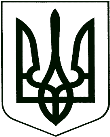 	У К Р А Ї Н А	 КОРЮКІВСЬКА МІСЬКА РАДАЧЕРНІГІВСЬКА ОБЛАСТЬР І Ш Е Н Н Я(тридцять дев’ята сесія сьомого скликання)09 липня 2020 року                      м. Корюківка                                  № ___-39VІIПро приватизацію земельних ділянок на території Савинківського старостинського округу	Розглянувши заяви громадян про передачу безоплатно у власність земельних ділянок та додані матеріали, враховуючи рекомендації постійної комісії міської ради з питань житлово-комунального господарства, регулювання земельних відносин, будівництва та охорони навколишнього природного середовища, керуючись ст.ст. 12, 79-1, 116, 118, 121, 122, 186, 186-1 Земельного кодексу України, ст. 26 Закону України «Про місцеве самоврядування в Україні»,міська рада вирішила:1. Затвердити  Стукало Ганні Іванівні технічну документацію із землеустрою щодо встановлення меж земельної ділянки в натурі (на місцевості) для передачі у власність для ведення особистого селянського господарства (КВЦПЗ 01.03.), площею 1,0000 га, по вул. Шевченка, 40, с. Савинки.1.1. Передати Стукало Ганні Іванівні технічну безоплатно у власність земельну ділянку для ведення особистого селянського господарства площею 1,0000 га, по вул. Шевченка, 40, с. Савинки, кадастровий номер земельної ділянки 7422488300:01:000:0262, цільове призначення - для ведення особистого селянського господарства, категорія земель – землі сільськогосподарського призначення.2. Затвердити  Вовк Тамарі Миколаївні технічну документацію із землеустрою щодо встановлення меж земельної ділянки в натурі (на місцевості) для передачі у власність для ведення особистого селянського господарства (КВЦПЗ 01.03.), площею 1,1285 га, по вул. Гагаріна, 3, с. Савинки.2.1. Передати Вовк Тамарі Миколаївні технічну безоплатно у власність земельну ділянку для ведення особистого селянського господарства площею 1,1285 га, по вул. Гагаріна, 3, с. Савинки, кадастровий номер земельної ділянки 7422488300:01:000:0261, цільове призначення - для ведення особистого селянського господарства, категорія земель – землі сільськогосподарського призначення.. Право власності на земельну ділянку виникає з моменту державної реєстрації цього права та оформлюється відповідно до Закону України «Про державну реєстрацію речових прав на нерухоме майно та їх обтяжень». Земельну ділянку використовувати за цільовим призначенням, з дотриманням вимог статей 20, 91, 103 Земельного кодексу України, Закону України «Про особисте селянське господарство» та інших нормативно-правових актів.. Контроль за виконанням даного рішення покласти на постійну комісію міської ради з питань житлово-комунального господарства, регулювання земельних відносин, будівництва та охорони навколишнього природного середовища. 	Міський голова							          	       Р.АХМЕДОВПОГОДЖЕНО:Начальник відділу земельних ресурсів та комунального майна міської ради 				Т.СКИБА Начальник юридичного відділу –державний реєстратор міської ради					І.ВАЩЕНКО 